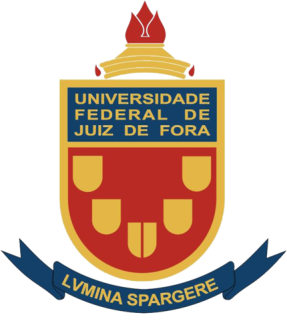 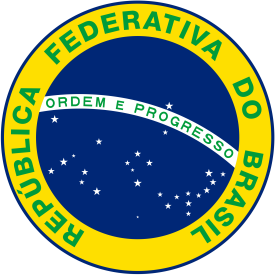 The President of the Federal University of Juiz de Fora, by the authority vested in him and in acknowledgment of the successful completion of the Undergraduate Program in (Nome do curso), on the (Data completa, por exemplo: 12th of June, 2018) and the degree collation on the (Data completa, por exemplo: 25th of July 2018) hereby confers the degree of (titulação) upon(nome do aluno)Of (nacionalidade) nationality, born on (data completa, por exemplo 19th  January 1992), in the State of (Estado), bearer of the national identification number (carteira de identidade/emissor), and this Diploma is granted so that the owner may enjoy the legal rights and privileges appertaining thereunto.Juiz de Fora, (data completa em Inglês, por exemplo 12 June 2018).[Signature]                                                                                 [Signature]                                                                            [Signature]          Coordinator of Academic Affairs and Records                                        Student   						         	    President															NºDFSFDS